Bu form, önlisans, lisans veya lisansüstü düzeyinde Türkçe veya Yabancı Dilde verilecek, zorunlu veya seçmeli yeni bir dersin açılması teklif edildiğinde kullanılacaktır.  Formu eksiksiz doldurduktan sonra bir kopyasını lütfen Bölüm Başkanlığına veriniz. Eksik doldurulmuş formlar işleme alınmayacak, teklif sahibine iade edilecektir. BÖLÜM I. DERS İLE İLGİLİ BİLGİLERUYARI! Yeni dersin AKTS kredisi önceki dersin AKTS kredisiyle aynı olmalıdır. Seçmeli ders guruplarından birine önerilen derslerin de bu seçmeli guruplardaki KREDİ ve AKTS kredileriyle uyuşmalıdır. Yarıyıl bazında tüm derslerin AKTS kredileri toplamı 30 olacak şekilde düzenlenecektir.BÖLÜM II.  DERS İLE İLGİLİ DETAYLAR NOT: ESOGÜ dışından dersi verebilecek öğretim elemanlarının Üniversite ve bölüm bilgisi girilmelidir.BÖLÜM III. BÖLÜM KURUL KARARI VE BÖLÜM BAŞKANI ONAYINOT: Bu formun bir kopyasını Dekanlığa/Enstitü Müdürlüğüne/Yüksekokul Müdürlüğüne veriniz.BÖLÜM IV. FAKÜLTE/ENSTİTÜ/OKUL KARARI VE DEKAN/MÜDÜRÜN ONAYI BÖLÜM V.  ESKİŞEHİR OSMANGAZİ ÜNİVERSİTESİ Senatosunun Kararı ve Rektörlük Onayı  EKLER    1 adet DERS BİLGİ FORMU (Türkçe)    1 adet DERS BİLGİ FORMU (İngilizce)NOT: Ders Bilgi Formlarının bu forma eklenmesi zorunludur.SAĞLIK BİLİMLERİ FAKÜLTESİ EBELİK BÖLÜMÜ DERS BİLGİ FORMU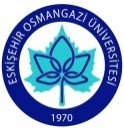 Dersin Öğretim Üyesi:   Yrd. Doç. Dr. Özlem ÇAĞAN                                                                            İmza:                                                                                                                							 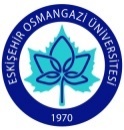 FACULTY OF HEALTH SCIENCES DEPARTMENT OF MIDWIFERY, INFORMATION FORM OF COURSEDate                                                                                                                              Signature 					                              T.C.ESKİŞEHİR OSMANGAZİ ÜNİVERSİTESİYENİ DERS ÖNERİSİ BAŞVURU FORMUFAKÜLTE/ ENSTİTÜ veya YÜKSEKOKULSAĞLIK BİLİMLERİ FAKÜLTESİBÖLÜM (veya ABD) EBELİK BÖLÜMÜYarıyılHAFTALIK DERS SAATİHAFTALIK DERS SAATİHAFTALIK DERS SAATİDERSİNDERSİNDERSİNDERSİNYarıyılTeorikUygulamaLaboratuarKredisiAKTSTürüDili    IV20023ZORUNLU   (X)  SEÇMELİ  ()TÜRKÇEDERS ADI Bu bilgi kataloglarda yer alacaktır. DERS ADI Bu bilgi kataloglarda yer alacaktır. DERS ADI Bu bilgi kataloglarda yer alacaktır. Türkçe Ad  en çok 80 karakterİLKYARDIMKısaltılmış Türkçe Ad  en çok 20 karakter-Dersin İngilizce Adı  maximum 80 charactersFIRST AIDDersin Kısaltılmış İngilizce Adı maximum 20 characters-Ön Şart Dersi (varsa)Ders koduyla belirtiniz-Önerilen ön şartlar(varsa)-Dersin Cinsi  (Uygun olanların tümünü  işaretleyiniz)Dersin Cinsi  (Uygun olanların tümünü  işaretleyiniz)Dersin Cinsi  (Uygun olanların tümünü  işaretleyiniz)Dersin Cinsi  (Uygun olanların tümünü  işaretleyiniz)Dersin Cinsi  (Uygun olanların tümünü  işaretleyiniz)Dersin Cinsi  (Uygun olanların tümünü  işaretleyiniz)Dersin Cinsi  (Uygun olanların tümünü  işaretleyiniz)Dersin Cinsi  (Uygun olanların tümünü  işaretleyiniz)Dersin Cinsi  (Uygun olanların tümünü  işaretleyiniz)XBölümün Zorunlu DersDekanlık/YO için Zorunlu DersBölümün Seçmeli DersDekanlık/YO için Seçmeli DersÖnerilen ders programdaki bir başka dersin yerini alacak mı? (birini işaretleyin)Önerilen ders programdaki bir başka dersin yerini alacak mı? (birini işaretleyin)Önerilen ders programdaki bir başka dersin yerini alacak mı? (birini işaretleyin)Önerilen ders programdaki bir başka dersin yerini alacak mı? (birini işaretleyin)                 Evet                 HayırÖnceki Dersin KoduÖnceki Dersin AdıİLK VERİLİŞİLK VERİLİŞİLK VERİLİŞİLK VERİLİŞİLK VERİLİŞİLK VERİLİŞİLK VERİLİŞİLK VERİLİŞİLK VERİLİŞİLK VERİLİŞİLK VERİLİŞİLK VERİLİŞİLK VERİLİŞİLK VERİLİŞİLK VERİLİŞİLK VERİLİŞAkademik DönemDönemDönemAkademik Dönem2017/  20/  2018DönemDönemGÜZGÜZXBAHARBAHARAkademik DönemDönemDönemÖnerilen Maksimum Sınıf MevcuduÖnerilen Maksimum Sınıf MevcuduÖnerilen Maksimum Sınıf MevcuduÖnerilen Maksimum Sınıf MevcuduDiğer Bölüm Ögrencileri için KontenjanDiğer Bölüm Ögrencileri için KontenjanDiğer Bölüm Ögrencileri için KontenjanDersi Alması BeklenilenÖğrenci SayısıDersi Alması BeklenilenÖğrenci SayısıDersi Alması BeklenilenÖğrenci SayısıDersin açılmasını neden öneriyosunuz? Belirtiniz.Öğrencilere beklenmedik ani gelişen olaylarda yaşamı korumak, durumun kötüye gitmesini önlemek amacına yönelik bilgi ve uygulamalar konusunda bilgi ve beceri kazandırmak Öğretme ŞekliDersi nasıl organize edeceğinizi belirtiniz (teorik dersler, uygulamalar, labaratuvarlar vs)TEORİK DERSLER, UYGULAMALARLaboratuvar/Uygulama/StüdyoHer hafta Yapılacak laboratuvar/stüdyo/uygulama saatlerini belirtiniz. Yapılacak deneylerin  isimlerini veriniz. -Bilgisayar KullanımıBilgisayar gereksimi bulunup bulunmadığını,  özel yazılımlar gerekip gerekmediğini kısaca belirtiniz.PPT sunumları için bilgisayar gerekmektedir. Belirtmek istediğiniz diğer hususlar PROGRAMLARINDA ÖNERİLEN DERSİN VEYA BENZERİNİN BULUNDUĞU DİĞER ÖĞRETİM KURUMLARININ MEVCUDİYETİPROGRAMLARINDA ÖNERİLEN DERSİN VEYA BENZERİNİN BULUNDUĞU DİĞER ÖĞRETİM KURUMLARININ MEVCUDİYETİPROGRAMLARINDA ÖNERİLEN DERSİN VEYA BENZERİNİN BULUNDUĞU DİĞER ÖĞRETİM KURUMLARININ MEVCUDİYETİPROGRAMLARINDA ÖNERİLEN DERSİN VEYA BENZERİNİN BULUNDUĞU DİĞER ÖĞRETİM KURUMLARININ MEVCUDİYETİPROGRAMLARINDA ÖNERİLEN DERSİN VEYA BENZERİNİN BULUNDUĞU DİĞER ÖĞRETİM KURUMLARININ MEVCUDİYETİÜniversiteDersin AdıYarıyılıDerszorunlu mu?Dersseçmeli mi?DUMLUPINAR ÜNİVERSİTESİACİL BAKIM ve İLKYARDIM6XEGE ÜNİVERSİTESİACİL BAKIM ve İLKYARDIM4XBölümünüzde veya diğer bölümlerde içeriği bu dersle örtüşen ders(ler) var mı?Bölümünüzde veya diğer bölümlerde içeriği bu dersle örtüşen ders(ler) var mı?Bölümünüzde veya diğer bölümlerde içeriği bu dersle örtüşen ders(ler) var mı?Bölümünüzde veya diğer bölümlerde içeriği bu dersle örtüşen ders(ler) var mı?Bölümünüzde veya diğer bölümlerde içeriği bu dersle örtüşen ders(ler) var mı?Bölümünüzde veya diğer bölümlerde içeriği bu dersle örtüşen ders(ler) var mı?Bölümünüzde veya diğer bölümlerde içeriği bu dersle örtüşen ders(ler) var mı?Bölümünüzde veya diğer bölümlerde içeriği bu dersle örtüşen ders(ler) var mı?EvetXHayırBölümünüzde veya diğer bölümlerde içeriği bu dersle örtüşen ders(ler) var mı?Bölümünüzde veya diğer bölümlerde içeriği bu dersle örtüşen ders(ler) var mı?Bölümünüzde veya diğer bölümlerde içeriği bu dersle örtüşen ders(ler) var mı?Bölümünüzde veya diğer bölümlerde içeriği bu dersle örtüşen ders(ler) var mı?Varsa benzer dersin koduVarsaDersin AdıDersin açılmasını öneren öğretim elemanları  (Ünvan, Ad, Soyad)İmzaDoç. Dr. Nebahat ÖZERDOĞAN Dersi verebilecek öğretim elemanları  (Ünvan, Ad, Soyad)İmzaYrd. Doç. Dr. Özlem ÇAĞANBölüm Kurulu Toplantı TarihiToplantı No.Karar SayısıÖğretim Üyesi Sayısı       Öneren                                    Ret eden                                                 Çekimser       Öneren                                    Ret eden                                                 Çekimser       Öneren                                    Ret eden                                                 Çekimser       Öneren                                    Ret eden                                                 Çekimser       Öneren                                    Ret eden                                                 ÇekimserBölüm BaşkanıÜnvan, ad, soyadİmzaTarihFakülte Kurulu Toplantı TarihiToplantı No.Karar SayısıKurul Üyeleri Sayısı        Öneren                                    Ret eden                                                 Çekimser        Öneren                                    Ret eden                                                 Çekimser        Öneren                                    Ret eden                                                 Çekimser        Öneren                                    Ret eden                                                 Çekimser        Öneren                                    Ret eden                                                 ÇekimserDekan/MüdürÜnvan, ad, soyadİmzaTarihSenato Toplantı TarihiToplantı No.Karar SayısıRektör YardımcısıÜnvan, ad, soyadİmzaTarihDÖNEM BAHARDERSİN ADIİLK YARDIMKODU KOORDİNATÖRYRD. DOÇ. DR. ÖZLEM ÇAĞANDERSİ VERENLERYRD. DOÇ. DR. ÖZLEM ÇAĞANYARIYILHAFTALIK DERS SAATİHAFTALIK DERS SAATİHAFTALIK DERS SAATİHAFTALIK DERS SAATİYARIYILTeorikUygulamaLaboratuarLaboratuarKredisiAKTSTÜRÜTÜRÜDİLİIV200023ZORUNLU (* )  SEÇMELİ ( )ZORUNLU (* )  SEÇMELİ ( )TürkçeDEĞERLENDİRME SİSTEMİDEĞERLENDİRME SİSTEMİDEĞERLENDİRME SİSTEMİDEĞERLENDİRME SİSTEMİDEĞERLENDİRME SİSTEMİDEĞERLENDİRME SİSTEMİDEĞERLENDİRME SİSTEMİDEĞERLENDİRME SİSTEMİDEĞERLENDİRME SİSTEMİDEĞERLENDİRME SİSTEMİYARIYIL İÇİ ÇALIŞMALARYARIYIL İÇİ ÇALIŞMALARYARIYIL İÇİ ÇALIŞMALARYARIYIL İÇİ ÇALIŞMALARFaaliyet türüFaaliyet türüFaaliyet türüFaaliyet türüSayı%YARIYIL İÇİ ÇALIŞMALARYARIYIL İÇİ ÇALIŞMALARYARIYIL İÇİ ÇALIŞMALARYARIYIL İÇİ ÇALIŞMALARI. Ara SınavI. Ara SınavI. Ara SınavI. Ara Sınav140YARIYIL İÇİ ÇALIŞMALARYARIYIL İÇİ ÇALIŞMALARYARIYIL İÇİ ÇALIŞMALARYARIYIL İÇİ ÇALIŞMALARII. Ara SınavII. Ara SınavII. Ara SınavII. Ara Sınav--YARIYIL İÇİ ÇALIŞMALARYARIYIL İÇİ ÇALIŞMALARYARIYIL İÇİ ÇALIŞMALARYARIYIL İÇİ ÇALIŞMALARUygulamaUygulamaUygulamaUygulama--YARIYIL İÇİ ÇALIŞMALARYARIYIL İÇİ ÇALIŞMALARYARIYIL İÇİ ÇALIŞMALARYARIYIL İÇİ ÇALIŞMALARÖdevÖdevÖdevÖdev--YARIYIL İÇİ ÇALIŞMALARYARIYIL İÇİ ÇALIŞMALARYARIYIL İÇİ ÇALIŞMALARYARIYIL İÇİ ÇALIŞMALARSunum/SeminerSunum/SeminerSunum/SeminerSunum/Seminer--YARIYIL İÇİ ÇALIŞMALARYARIYIL İÇİ ÇALIŞMALARYARIYIL İÇİ ÇALIŞMALARYARIYIL İÇİ ÇALIŞMALARYarıyıl Sonu SınavıYarıyıl Sonu SınavıYarıyıl Sonu SınavıYarıyıl Sonu Sınavı160YARIYIL İÇİ ÇALIŞMALARYARIYIL İÇİ ÇALIŞMALARYARIYIL İÇİ ÇALIŞMALARYARIYIL İÇİ ÇALIŞMALARTOPLAMTOPLAMTOPLAMTOPLAM2100ÖNKOŞULLARÖNKOŞULLARÖNKOŞULLARÖNKOŞULLARYOKYOKYOKYOKYOKYOKİÇERİĞİİÇERİĞİİÇERİĞİİÇERİĞİBu derste hasta ya da yaralının sağlık yardımı alana kadar, yaşamını kurtarmak, sürdürmek ve yaralının güvenli şekilde korunmasını temel alan ilk yardım bilgi ve becerileri öğretilir.Bu derste hasta ya da yaralının sağlık yardımı alana kadar, yaşamını kurtarmak, sürdürmek ve yaralının güvenli şekilde korunmasını temel alan ilk yardım bilgi ve becerileri öğretilir.Bu derste hasta ya da yaralının sağlık yardımı alana kadar, yaşamını kurtarmak, sürdürmek ve yaralının güvenli şekilde korunmasını temel alan ilk yardım bilgi ve becerileri öğretilir.Bu derste hasta ya da yaralının sağlık yardımı alana kadar, yaşamını kurtarmak, sürdürmek ve yaralının güvenli şekilde korunmasını temel alan ilk yardım bilgi ve becerileri öğretilir.Bu derste hasta ya da yaralının sağlık yardımı alana kadar, yaşamını kurtarmak, sürdürmek ve yaralının güvenli şekilde korunmasını temel alan ilk yardım bilgi ve becerileri öğretilir.Bu derste hasta ya da yaralının sağlık yardımı alana kadar, yaşamını kurtarmak, sürdürmek ve yaralının güvenli şekilde korunmasını temel alan ilk yardım bilgi ve becerileri öğretilir.AMAÇLARIAMAÇLARIAMAÇLARIAMAÇLARISağlıklı bireylerin günlük yaşamlarında karşılaşabilecekleri ani gelişen sağlık problemlerinde (Kalp ve solunum durması, kanama, boğulma, zehirlenme, yanık, kırıklar vb.) yapılması gereken ilk yardım bilgi ve uygulamalarını öğretmekSağlıklı bireylerin günlük yaşamlarında karşılaşabilecekleri ani gelişen sağlık problemlerinde (Kalp ve solunum durması, kanama, boğulma, zehirlenme, yanık, kırıklar vb.) yapılması gereken ilk yardım bilgi ve uygulamalarını öğretmekSağlıklı bireylerin günlük yaşamlarında karşılaşabilecekleri ani gelişen sağlık problemlerinde (Kalp ve solunum durması, kanama, boğulma, zehirlenme, yanık, kırıklar vb.) yapılması gereken ilk yardım bilgi ve uygulamalarını öğretmekSağlıklı bireylerin günlük yaşamlarında karşılaşabilecekleri ani gelişen sağlık problemlerinde (Kalp ve solunum durması, kanama, boğulma, zehirlenme, yanık, kırıklar vb.) yapılması gereken ilk yardım bilgi ve uygulamalarını öğretmekSağlıklı bireylerin günlük yaşamlarında karşılaşabilecekleri ani gelişen sağlık problemlerinde (Kalp ve solunum durması, kanama, boğulma, zehirlenme, yanık, kırıklar vb.) yapılması gereken ilk yardım bilgi ve uygulamalarını öğretmekSağlıklı bireylerin günlük yaşamlarında karşılaşabilecekleri ani gelişen sağlık problemlerinde (Kalp ve solunum durması, kanama, boğulma, zehirlenme, yanık, kırıklar vb.) yapılması gereken ilk yardım bilgi ve uygulamalarını öğretmekÖĞRENİM ÇIKTILARIÖĞRENİM ÇIKTILARIÖĞRENİM ÇIKTILARIÖĞRENİM ÇIKTILARIİlk yardım kavramı ve ilk yardımcının özelliklerini bilir İnsan vücudunun yapı ve işlevlerini tanırOlay yeri ve yaralının değerlendirilmesini bilirTemel yaşam desteği yapabilirYabancı cisim kaçmasına bağlı solunum yolu tıkanıklıklarında yapılacak ilk yardım uygulamalarını bilirKanamalarda yapılacak ilk yardım uygulamalarını bilirŞokta yapılacak ilk yardım uygulamalarını bilirYaralanmalarda yapılacak ilk yardım uygulamalarını bilirZehirlenmelerde yapılacak ilk yardım uygulamalarını bilirHayvan ısırmaları veya sokmalarında yapılacak ilk yardım uygulamalarını bilirYanıklarda yapılacak ilk yardım uygulamalarını bilirSıcak çarpması ve soğuktan donmalarda yapılacak ilk yardım uygulamalarını bilirKırık, çıkık, burkulmalarda yapılacak ilk yardım uygulamalarını bilirGöze, kulağa veya buruna yabancı cisim kaçmasında yapılacak ilk yardım uygulamalarını bilirDiğer acil durumlarda (bayılma, kan şekerinin düşmesi veya yükselmesi, Sara nöbeti geçirme, kalp krizi, havale gibi durumlarda) yapılacak ilk yardım uygulamalarını bilirİlk yardım kavramı ve ilk yardımcının özelliklerini bilir İnsan vücudunun yapı ve işlevlerini tanırOlay yeri ve yaralının değerlendirilmesini bilirTemel yaşam desteği yapabilirYabancı cisim kaçmasına bağlı solunum yolu tıkanıklıklarında yapılacak ilk yardım uygulamalarını bilirKanamalarda yapılacak ilk yardım uygulamalarını bilirŞokta yapılacak ilk yardım uygulamalarını bilirYaralanmalarda yapılacak ilk yardım uygulamalarını bilirZehirlenmelerde yapılacak ilk yardım uygulamalarını bilirHayvan ısırmaları veya sokmalarında yapılacak ilk yardım uygulamalarını bilirYanıklarda yapılacak ilk yardım uygulamalarını bilirSıcak çarpması ve soğuktan donmalarda yapılacak ilk yardım uygulamalarını bilirKırık, çıkık, burkulmalarda yapılacak ilk yardım uygulamalarını bilirGöze, kulağa veya buruna yabancı cisim kaçmasında yapılacak ilk yardım uygulamalarını bilirDiğer acil durumlarda (bayılma, kan şekerinin düşmesi veya yükselmesi, Sara nöbeti geçirme, kalp krizi, havale gibi durumlarda) yapılacak ilk yardım uygulamalarını bilirİlk yardım kavramı ve ilk yardımcının özelliklerini bilir İnsan vücudunun yapı ve işlevlerini tanırOlay yeri ve yaralının değerlendirilmesini bilirTemel yaşam desteği yapabilirYabancı cisim kaçmasına bağlı solunum yolu tıkanıklıklarında yapılacak ilk yardım uygulamalarını bilirKanamalarda yapılacak ilk yardım uygulamalarını bilirŞokta yapılacak ilk yardım uygulamalarını bilirYaralanmalarda yapılacak ilk yardım uygulamalarını bilirZehirlenmelerde yapılacak ilk yardım uygulamalarını bilirHayvan ısırmaları veya sokmalarında yapılacak ilk yardım uygulamalarını bilirYanıklarda yapılacak ilk yardım uygulamalarını bilirSıcak çarpması ve soğuktan donmalarda yapılacak ilk yardım uygulamalarını bilirKırık, çıkık, burkulmalarda yapılacak ilk yardım uygulamalarını bilirGöze, kulağa veya buruna yabancı cisim kaçmasında yapılacak ilk yardım uygulamalarını bilirDiğer acil durumlarda (bayılma, kan şekerinin düşmesi veya yükselmesi, Sara nöbeti geçirme, kalp krizi, havale gibi durumlarda) yapılacak ilk yardım uygulamalarını bilirİlk yardım kavramı ve ilk yardımcının özelliklerini bilir İnsan vücudunun yapı ve işlevlerini tanırOlay yeri ve yaralının değerlendirilmesini bilirTemel yaşam desteği yapabilirYabancı cisim kaçmasına bağlı solunum yolu tıkanıklıklarında yapılacak ilk yardım uygulamalarını bilirKanamalarda yapılacak ilk yardım uygulamalarını bilirŞokta yapılacak ilk yardım uygulamalarını bilirYaralanmalarda yapılacak ilk yardım uygulamalarını bilirZehirlenmelerde yapılacak ilk yardım uygulamalarını bilirHayvan ısırmaları veya sokmalarında yapılacak ilk yardım uygulamalarını bilirYanıklarda yapılacak ilk yardım uygulamalarını bilirSıcak çarpması ve soğuktan donmalarda yapılacak ilk yardım uygulamalarını bilirKırık, çıkık, burkulmalarda yapılacak ilk yardım uygulamalarını bilirGöze, kulağa veya buruna yabancı cisim kaçmasında yapılacak ilk yardım uygulamalarını bilirDiğer acil durumlarda (bayılma, kan şekerinin düşmesi veya yükselmesi, Sara nöbeti geçirme, kalp krizi, havale gibi durumlarda) yapılacak ilk yardım uygulamalarını bilirİlk yardım kavramı ve ilk yardımcının özelliklerini bilir İnsan vücudunun yapı ve işlevlerini tanırOlay yeri ve yaralının değerlendirilmesini bilirTemel yaşam desteği yapabilirYabancı cisim kaçmasına bağlı solunum yolu tıkanıklıklarında yapılacak ilk yardım uygulamalarını bilirKanamalarda yapılacak ilk yardım uygulamalarını bilirŞokta yapılacak ilk yardım uygulamalarını bilirYaralanmalarda yapılacak ilk yardım uygulamalarını bilirZehirlenmelerde yapılacak ilk yardım uygulamalarını bilirHayvan ısırmaları veya sokmalarında yapılacak ilk yardım uygulamalarını bilirYanıklarda yapılacak ilk yardım uygulamalarını bilirSıcak çarpması ve soğuktan donmalarda yapılacak ilk yardım uygulamalarını bilirKırık, çıkık, burkulmalarda yapılacak ilk yardım uygulamalarını bilirGöze, kulağa veya buruna yabancı cisim kaçmasında yapılacak ilk yardım uygulamalarını bilirDiğer acil durumlarda (bayılma, kan şekerinin düşmesi veya yükselmesi, Sara nöbeti geçirme, kalp krizi, havale gibi durumlarda) yapılacak ilk yardım uygulamalarını bilirİlk yardım kavramı ve ilk yardımcının özelliklerini bilir İnsan vücudunun yapı ve işlevlerini tanırOlay yeri ve yaralının değerlendirilmesini bilirTemel yaşam desteği yapabilirYabancı cisim kaçmasına bağlı solunum yolu tıkanıklıklarında yapılacak ilk yardım uygulamalarını bilirKanamalarda yapılacak ilk yardım uygulamalarını bilirŞokta yapılacak ilk yardım uygulamalarını bilirYaralanmalarda yapılacak ilk yardım uygulamalarını bilirZehirlenmelerde yapılacak ilk yardım uygulamalarını bilirHayvan ısırmaları veya sokmalarında yapılacak ilk yardım uygulamalarını bilirYanıklarda yapılacak ilk yardım uygulamalarını bilirSıcak çarpması ve soğuktan donmalarda yapılacak ilk yardım uygulamalarını bilirKırık, çıkık, burkulmalarda yapılacak ilk yardım uygulamalarını bilirGöze, kulağa veya buruna yabancı cisim kaçmasında yapılacak ilk yardım uygulamalarını bilirDiğer acil durumlarda (bayılma, kan şekerinin düşmesi veya yükselmesi, Sara nöbeti geçirme, kalp krizi, havale gibi durumlarda) yapılacak ilk yardım uygulamalarını bilirKAYNAKLARKAYNAKLARKAYNAKLARKAYNAKLARErdil F, Bayraktar N, Çelik SŞ (2009) Temel İlk Yardım.  Eflatun Yayınevi, Ankara.Kocatürk C (2005) İlk Yardım El Kitabı. Ohan Matbaacılık, İstanbul. Tabak S, Somyürek İ (2008) Temel İlk Yardım ve Acil Bakım. Palme Yayıncılık, Ankara.  American Heart Association Guidelines CPR and ECC (2010). http://www.heart.org/HEARTORG/CPRAndECC/Science/2010-AHA-Guidelines-for-CPR-ECC_UCM_317311_SubHomePage.jsp/Erdil F, Bayraktar N, Çelik SŞ (2009) Temel İlk Yardım.  Eflatun Yayınevi, Ankara.Kocatürk C (2005) İlk Yardım El Kitabı. Ohan Matbaacılık, İstanbul. Tabak S, Somyürek İ (2008) Temel İlk Yardım ve Acil Bakım. Palme Yayıncılık, Ankara.  American Heart Association Guidelines CPR and ECC (2010). http://www.heart.org/HEARTORG/CPRAndECC/Science/2010-AHA-Guidelines-for-CPR-ECC_UCM_317311_SubHomePage.jsp/Erdil F, Bayraktar N, Çelik SŞ (2009) Temel İlk Yardım.  Eflatun Yayınevi, Ankara.Kocatürk C (2005) İlk Yardım El Kitabı. Ohan Matbaacılık, İstanbul. Tabak S, Somyürek İ (2008) Temel İlk Yardım ve Acil Bakım. Palme Yayıncılık, Ankara.  American Heart Association Guidelines CPR and ECC (2010). http://www.heart.org/HEARTORG/CPRAndECC/Science/2010-AHA-Guidelines-for-CPR-ECC_UCM_317311_SubHomePage.jsp/Erdil F, Bayraktar N, Çelik SŞ (2009) Temel İlk Yardım.  Eflatun Yayınevi, Ankara.Kocatürk C (2005) İlk Yardım El Kitabı. Ohan Matbaacılık, İstanbul. Tabak S, Somyürek İ (2008) Temel İlk Yardım ve Acil Bakım. Palme Yayıncılık, Ankara.  American Heart Association Guidelines CPR and ECC (2010). http://www.heart.org/HEARTORG/CPRAndECC/Science/2010-AHA-Guidelines-for-CPR-ECC_UCM_317311_SubHomePage.jsp/Erdil F, Bayraktar N, Çelik SŞ (2009) Temel İlk Yardım.  Eflatun Yayınevi, Ankara.Kocatürk C (2005) İlk Yardım El Kitabı. Ohan Matbaacılık, İstanbul. Tabak S, Somyürek İ (2008) Temel İlk Yardım ve Acil Bakım. Palme Yayıncılık, Ankara.  American Heart Association Guidelines CPR and ECC (2010). http://www.heart.org/HEARTORG/CPRAndECC/Science/2010-AHA-Guidelines-for-CPR-ECC_UCM_317311_SubHomePage.jsp/Erdil F, Bayraktar N, Çelik SŞ (2009) Temel İlk Yardım.  Eflatun Yayınevi, Ankara.Kocatürk C (2005) İlk Yardım El Kitabı. Ohan Matbaacılık, İstanbul. Tabak S, Somyürek İ (2008) Temel İlk Yardım ve Acil Bakım. Palme Yayıncılık, Ankara.  American Heart Association Guidelines CPR and ECC (2010). http://www.heart.org/HEARTORG/CPRAndECC/Science/2010-AHA-Guidelines-for-CPR-ECC_UCM_317311_SubHomePage.jsp/ÖĞRETİM YÖNTEMLERİÖĞRETİM YÖNTEMLERİÖĞRETİM YÖNTEMLERİÖĞRETİM YÖNTEMLERİBilgisayarBarkovizyonİlk Yardım maketleriBilgisayarBarkovizyonİlk Yardım maketleriBilgisayarBarkovizyonİlk Yardım maketleriBilgisayarBarkovizyonİlk Yardım maketleriBilgisayarBarkovizyonİlk Yardım maketleriBilgisayarBarkovizyonİlk Yardım maketleriDERS AKIŞIDERS AKIŞIHAFTAİŞLENEN KONULAR1 Ders tanıtımı ve işleyiş hakkında bilgi2 İlk yardımın tanımı, ilk yardımcının özellikleri3 İnsan vücudu yapısı ve işlevleri Olay yeri hasta ya da yaralının değerlendirilmesi4 Temel yaşam desteği5 Temel yaşam desteği6 Temel yaşam desteği7Solunum yoluna yabancı cisim kaçmasında ilk yardım uygulamaları8Kanamalarda ilk yardım, Şokta ilk yardım9Yaralanmalarda ilk yardım10 VİZE11 Zehirlenmeler, boğulmalarda ilk yardım , Hayvan ısırmaları veya sokmalarında ilk yardım12 Yanıklarda İlk yardım13Kırık, çıkık ve burkulmalarda ilk yardım14Acil sağlık problemlerinde ilk yardım15,16 FİNALNOPROGRAM ÇIKTILARINA KATKISI3211Hemşirelik/Ebelik/Sağlık Kurumları Yöneticiliği Eğitiminde Temel Kavramları Tanıma BecerisiX2Temel Kavramları Merkeze Alarak Etik Problemlere Yaklaşma BecerisiX3Hemşirelik/Ebelik/Sağlık Kurumları Yöneticiliği ve Sağlık Bilimlerine İlişkin Bilgi sahibi olma ve Edindiği Bilgileri uygulama Becerisi X4Disiplinler-arası Takım Çalışması Yapabilme BecerisiX5Hemşirelik/Ebelik/Sağlık Kurumları Yöneticiliği Eğitiminde, Tıbbi Problemleri Tanıma, Formülize Etme ve Çözme Becerisi X6Etkin Yazılı ve Sözlü İletişim/Sunum BecerisiX7Mesleki ve Etik Sorumluluğu Anlama ve Uygulama BecerisiX 8Yaşam Boyu Öğrenimin Önemini Kavrama ve Uygulama BecerisiX1:Hiç Katkısı Yok. 2:Kısmen Katkısı Var. 3:Tam Katkısı Var.1:Hiç Katkısı Yok. 2:Kısmen Katkısı Var. 3:Tam Katkısı Var.1:Hiç Katkısı Yok. 2:Kısmen Katkısı Var. 3:Tam Katkısı Var.1:Hiç Katkısı Yok. 2:Kısmen Katkısı Var. 3:Tam Katkısı Var.1:Hiç Katkısı Yok. 2:Kısmen Katkısı Var. 3:Tam Katkısı Var.TERMSPRINGCOURSE TITLEFIRST AIDCODE COORDINATORAss. Prof ÖZLEM ÇAĞANINSTRUCTORSAss. Prof ÖZLEM ÇAĞANSEMESTERHOURS PER WEEKHOURS PER WEEKHOURS PER WEEKHOURS PER WEEKSEMESTERTheoryPracticeLaboratoryLaboratoryCreditAKTSAKTSTYPETYPELANGUAGEIV2000233--TURKISHASSESMENT SYSTEMASSESMENT SYSTEMASSESMENT SYSTEMASSESMENT SYSTEMASSESMENT SYSTEMASSESMENT SYSTEMASSESMENT SYSTEMASSESMENT SYSTEMASSESMENT SYSTEMASSESMENT SYSTEMASSESMENT SYSTEMIN-TERM STUDIESIN-TERM STUDIESIN-TERM STUDIESIN-TERM STUDIESFaaliyet türüFaaliyet türüFaaliyet türüQuantityQuantityPercentagePercentageIN-TERM STUDIESIN-TERM STUDIESIN-TERM STUDIESIN-TERM STUDIESFirst Mid TermFirst Mid TermFirst Mid Term114040IN-TERM STUDIESIN-TERM STUDIESIN-TERM STUDIESIN-TERM STUDIESSecond Mid TermSecond Mid TermSecond Mid Term----IN-TERM STUDIESIN-TERM STUDIESIN-TERM STUDIESIN-TERM STUDIESPracticePracticePractice----IN-TERM STUDIESIN-TERM STUDIESIN-TERM STUDIESIN-TERM STUDIESHomeworkHomeworkHomework----IN-TERM STUDIESIN-TERM STUDIESIN-TERM STUDIESIN-TERM STUDIESPresentation/Preparing SeminerPresentation/Preparing SeminerPresentation/Preparing Seminer----IN-TERM STUDIESIN-TERM STUDIESIN-TERM STUDIESIN-TERM STUDIESFinal ExaminationFinal ExaminationFinal Examination116060IN-TERM STUDIESIN-TERM STUDIESIN-TERM STUDIESIN-TERM STUDIESTOPLAMTOPLAMTOPLAM100100PREREQUISITESPREREQUISITESPREREQUISITESPREREQUISITES - - - - - - -CONTENTSCONTENTSCONTENTSCONTENTS In this course, teaches to first aid knowledge and skills which contains sick or injured person until medical help to save lives, maintain safety of the injured person. In this course, teaches to first aid knowledge and skills which contains sick or injured person until medical help to save lives, maintain safety of the injured person. In this course, teaches to first aid knowledge and skills which contains sick or injured person until medical help to save lives, maintain safety of the injured person. In this course, teaches to first aid knowledge and skills which contains sick or injured person until medical help to save lives, maintain safety of the injured person. In this course, teaches to first aid knowledge and skills which contains sick or injured person until medical help to save lives, maintain safety of the injured person. In this course, teaches to first aid knowledge and skills which contains sick or injured person until medical help to save lives, maintain safety of the injured person. In this course, teaches to first aid knowledge and skills which contains sick or injured person until medical help to save lives, maintain safety of the injured person.GOALSGOALSGOALSGOALSThis course aim is to teach first-aid knowledge and skills to healthy individuals which may experience a sudden health problems (Cardiac and respiratory arrest, bleeding, drowning, poisons, burns, fractures etc.) in their daily livesThis course aim is to teach first-aid knowledge and skills to healthy individuals which may experience a sudden health problems (Cardiac and respiratory arrest, bleeding, drowning, poisons, burns, fractures etc.) in their daily livesThis course aim is to teach first-aid knowledge and skills to healthy individuals which may experience a sudden health problems (Cardiac and respiratory arrest, bleeding, drowning, poisons, burns, fractures etc.) in their daily livesThis course aim is to teach first-aid knowledge and skills to healthy individuals which may experience a sudden health problems (Cardiac and respiratory arrest, bleeding, drowning, poisons, burns, fractures etc.) in their daily livesThis course aim is to teach first-aid knowledge and skills to healthy individuals which may experience a sudden health problems (Cardiac and respiratory arrest, bleeding, drowning, poisons, burns, fractures etc.) in their daily livesThis course aim is to teach first-aid knowledge and skills to healthy individuals which may experience a sudden health problems (Cardiac and respiratory arrest, bleeding, drowning, poisons, burns, fractures etc.) in their daily livesThis course aim is to teach first-aid knowledge and skills to healthy individuals which may experience a sudden health problems (Cardiac and respiratory arrest, bleeding, drowning, poisons, burns, fractures etc.) in their daily livesLEARNING OUTCOMESLEARNING OUTCOMESLEARNING OUTCOMESLEARNING OUTCOMESIdentify term to first aid and first aiderIdentify briefly anatomy and physiology of the human bodyAssessment of the injured and  scene of accidentPerform basic life support (Cardio-pulmoner resuscitation)Know a foreign object blocking the airway by removing the object first aid procedureKnow to practises of first aid in near drowningKnow to practises of first aid in bleedingKnow to practises of first aid in shockKnow to practises of first aid in injuriesKnow to practises of first aid in poisonsKnow to practises of first aid  in insect and animal to bite and stingsKnow to practises of first aid in burnsKnow to practises of first aid in heat stroke and frostbiteKnow to practises of first aid in fractures, dislocations and  sprains Know to practises of first aid in a foreign object to eyes, nose and earsKnow to practises of first aid in other emergencies (Fainting, Hyperglycemia, Hypoglycemia, epilepsy seizures, heart attack fever etc.)Identify term to first aid and first aiderIdentify briefly anatomy and physiology of the human bodyAssessment of the injured and  scene of accidentPerform basic life support (Cardio-pulmoner resuscitation)Know a foreign object blocking the airway by removing the object first aid procedureKnow to practises of first aid in near drowningKnow to practises of first aid in bleedingKnow to practises of first aid in shockKnow to practises of first aid in injuriesKnow to practises of first aid in poisonsKnow to practises of first aid  in insect and animal to bite and stingsKnow to practises of first aid in burnsKnow to practises of first aid in heat stroke and frostbiteKnow to practises of first aid in fractures, dislocations and  sprains Know to practises of first aid in a foreign object to eyes, nose and earsKnow to practises of first aid in other emergencies (Fainting, Hyperglycemia, Hypoglycemia, epilepsy seizures, heart attack fever etc.)Identify term to first aid and first aiderIdentify briefly anatomy and physiology of the human bodyAssessment of the injured and  scene of accidentPerform basic life support (Cardio-pulmoner resuscitation)Know a foreign object blocking the airway by removing the object first aid procedureKnow to practises of first aid in near drowningKnow to practises of first aid in bleedingKnow to practises of first aid in shockKnow to practises of first aid in injuriesKnow to practises of first aid in poisonsKnow to practises of first aid  in insect and animal to bite and stingsKnow to practises of first aid in burnsKnow to practises of first aid in heat stroke and frostbiteKnow to practises of first aid in fractures, dislocations and  sprains Know to practises of first aid in a foreign object to eyes, nose and earsKnow to practises of first aid in other emergencies (Fainting, Hyperglycemia, Hypoglycemia, epilepsy seizures, heart attack fever etc.)Identify term to first aid and first aiderIdentify briefly anatomy and physiology of the human bodyAssessment of the injured and  scene of accidentPerform basic life support (Cardio-pulmoner resuscitation)Know a foreign object blocking the airway by removing the object first aid procedureKnow to practises of first aid in near drowningKnow to practises of first aid in bleedingKnow to practises of first aid in shockKnow to practises of first aid in injuriesKnow to practises of first aid in poisonsKnow to practises of first aid  in insect and animal to bite and stingsKnow to practises of first aid in burnsKnow to practises of first aid in heat stroke and frostbiteKnow to practises of first aid in fractures, dislocations and  sprains Know to practises of first aid in a foreign object to eyes, nose and earsKnow to practises of first aid in other emergencies (Fainting, Hyperglycemia, Hypoglycemia, epilepsy seizures, heart attack fever etc.)Identify term to first aid and first aiderIdentify briefly anatomy and physiology of the human bodyAssessment of the injured and  scene of accidentPerform basic life support (Cardio-pulmoner resuscitation)Know a foreign object blocking the airway by removing the object first aid procedureKnow to practises of first aid in near drowningKnow to practises of first aid in bleedingKnow to practises of first aid in shockKnow to practises of first aid in injuriesKnow to practises of first aid in poisonsKnow to practises of first aid  in insect and animal to bite and stingsKnow to practises of first aid in burnsKnow to practises of first aid in heat stroke and frostbiteKnow to practises of first aid in fractures, dislocations and  sprains Know to practises of first aid in a foreign object to eyes, nose and earsKnow to practises of first aid in other emergencies (Fainting, Hyperglycemia, Hypoglycemia, epilepsy seizures, heart attack fever etc.)Identify term to first aid and first aiderIdentify briefly anatomy and physiology of the human bodyAssessment of the injured and  scene of accidentPerform basic life support (Cardio-pulmoner resuscitation)Know a foreign object blocking the airway by removing the object first aid procedureKnow to practises of first aid in near drowningKnow to practises of first aid in bleedingKnow to practises of first aid in shockKnow to practises of first aid in injuriesKnow to practises of first aid in poisonsKnow to practises of first aid  in insect and animal to bite and stingsKnow to practises of first aid in burnsKnow to practises of first aid in heat stroke and frostbiteKnow to practises of first aid in fractures, dislocations and  sprains Know to practises of first aid in a foreign object to eyes, nose and earsKnow to practises of first aid in other emergencies (Fainting, Hyperglycemia, Hypoglycemia, epilepsy seizures, heart attack fever etc.)Identify term to first aid and first aiderIdentify briefly anatomy and physiology of the human bodyAssessment of the injured and  scene of accidentPerform basic life support (Cardio-pulmoner resuscitation)Know a foreign object blocking the airway by removing the object first aid procedureKnow to practises of first aid in near drowningKnow to practises of first aid in bleedingKnow to practises of first aid in shockKnow to practises of first aid in injuriesKnow to practises of first aid in poisonsKnow to practises of first aid  in insect and animal to bite and stingsKnow to practises of first aid in burnsKnow to practises of first aid in heat stroke and frostbiteKnow to practises of first aid in fractures, dislocations and  sprains Know to practises of first aid in a foreign object to eyes, nose and earsKnow to practises of first aid in other emergencies (Fainting, Hyperglycemia, Hypoglycemia, epilepsy seizures, heart attack fever etc.)SOURCESSOURCESSOURCESSOURCESErdil F, Bayraktar N, Çelik SŞ (2009) Temel İlk Yardım.  Eflatun Yayınevi, Ankara.Kocatürk C (2005) İlk Yardım El Kitabı. Ohan Matbaacılık, İstanbul. Tabak S, Somyürek İ (2008) Temel İlk Yardım ve Acil Bakım. Palme Yayıncılık, Ankara.  American Heart Association Guidelines CPR and ECC (2010). http://www.heart.org/HEARTORG/CPRAndECC/Science/2010-AHA-Guidelines-for-CPR-ECC_UCM_317311_SubHomePage.jsp/Erdil F, Bayraktar N, Çelik SŞ (2009) Temel İlk Yardım.  Eflatun Yayınevi, Ankara.Kocatürk C (2005) İlk Yardım El Kitabı. Ohan Matbaacılık, İstanbul. Tabak S, Somyürek İ (2008) Temel İlk Yardım ve Acil Bakım. Palme Yayıncılık, Ankara.  American Heart Association Guidelines CPR and ECC (2010). http://www.heart.org/HEARTORG/CPRAndECC/Science/2010-AHA-Guidelines-for-CPR-ECC_UCM_317311_SubHomePage.jsp/Erdil F, Bayraktar N, Çelik SŞ (2009) Temel İlk Yardım.  Eflatun Yayınevi, Ankara.Kocatürk C (2005) İlk Yardım El Kitabı. Ohan Matbaacılık, İstanbul. Tabak S, Somyürek İ (2008) Temel İlk Yardım ve Acil Bakım. Palme Yayıncılık, Ankara.  American Heart Association Guidelines CPR and ECC (2010). http://www.heart.org/HEARTORG/CPRAndECC/Science/2010-AHA-Guidelines-for-CPR-ECC_UCM_317311_SubHomePage.jsp/Erdil F, Bayraktar N, Çelik SŞ (2009) Temel İlk Yardım.  Eflatun Yayınevi, Ankara.Kocatürk C (2005) İlk Yardım El Kitabı. Ohan Matbaacılık, İstanbul. Tabak S, Somyürek İ (2008) Temel İlk Yardım ve Acil Bakım. Palme Yayıncılık, Ankara.  American Heart Association Guidelines CPR and ECC (2010). http://www.heart.org/HEARTORG/CPRAndECC/Science/2010-AHA-Guidelines-for-CPR-ECC_UCM_317311_SubHomePage.jsp/Erdil F, Bayraktar N, Çelik SŞ (2009) Temel İlk Yardım.  Eflatun Yayınevi, Ankara.Kocatürk C (2005) İlk Yardım El Kitabı. Ohan Matbaacılık, İstanbul. Tabak S, Somyürek İ (2008) Temel İlk Yardım ve Acil Bakım. Palme Yayıncılık, Ankara.  American Heart Association Guidelines CPR and ECC (2010). http://www.heart.org/HEARTORG/CPRAndECC/Science/2010-AHA-Guidelines-for-CPR-ECC_UCM_317311_SubHomePage.jsp/Erdil F, Bayraktar N, Çelik SŞ (2009) Temel İlk Yardım.  Eflatun Yayınevi, Ankara.Kocatürk C (2005) İlk Yardım El Kitabı. Ohan Matbaacılık, İstanbul. Tabak S, Somyürek İ (2008) Temel İlk Yardım ve Acil Bakım. Palme Yayıncılık, Ankara.  American Heart Association Guidelines CPR and ECC (2010). http://www.heart.org/HEARTORG/CPRAndECC/Science/2010-AHA-Guidelines-for-CPR-ECC_UCM_317311_SubHomePage.jsp/Erdil F, Bayraktar N, Çelik SŞ (2009) Temel İlk Yardım.  Eflatun Yayınevi, Ankara.Kocatürk C (2005) İlk Yardım El Kitabı. Ohan Matbaacılık, İstanbul. Tabak S, Somyürek İ (2008) Temel İlk Yardım ve Acil Bakım. Palme Yayıncılık, Ankara.  American Heart Association Guidelines CPR and ECC (2010). http://www.heart.org/HEARTORG/CPRAndECC/Science/2010-AHA-Guidelines-for-CPR-ECC_UCM_317311_SubHomePage.jsp/TEACHING METHODSTEACHING METHODSTEACHING METHODSTEACHING METHODSComputer, Barcovision, Modals of First aidComputer, Barcovision, Modals of First aidComputer, Barcovision, Modals of First aidComputer, Barcovision, Modals of First aidComputer, Barcovision, Modals of First aidComputer, Barcovision, Modals of First aidComputer, Barcovision, Modals of First aid“First Aid I” COURSE SYLLABUS“First Aid I” COURSE SYLLABUSWEEKTOPICS 1 Introduction to the course, information about the content and process2 Term to first aid and first aider3 Briefly anatomy and physiology of the human body4 Briefly anatomy and physiology of the human body5Assessment of the injured and  scene of accident6 Basic life support (Cardio-pulmoner resuscitation)7 Basic life support (Cardio-pulmoner resuscitation)8 Basic life support (Cardio-pulmoner resuscitation)9A foreign object blocking the airway by removing the object first aid procedure10 MID TERM EXAM11 Practises of first aid in bleeding and shock12 Practises of first aid in injuries13 Practises of first aid in poisons and  near drowning14 Practises of first aid in insect and animal to bite and stings15,16 FINAL EXAMNUMBERPROGRAM OUTCOMES3211Get a recognition of basis principles in Nursing/Midwifery/Management of healthcare institutions education X2Get an ability to solve ethical problems with basic principlesX3Nursing/Midwifery/Management of healthcare institutions education Gather as well as apply knowledge of health sciencesX4Function on multi-disciplinary teamsX5Identify, formulate, and solve medical and Nursing/Midwifery/Management of healthcare institutions education problemsX6Use effective written and oral communication/presentation skillsX7Get an understanding of  professional and ethical responsibilityX8Get a recognition of the need for, and an ability to engage in lifelong learningX1:No contribution Yok. 2:Partially contribution. 3: Yes contribution1:No contribution Yok. 2:Partially contribution. 3: Yes contribution1:No contribution Yok. 2:Partially contribution. 3: Yes contribution1:No contribution Yok. 2:Partially contribution. 3: Yes contribution1:No contribution Yok. 2:Partially contribution. 3: Yes contribution